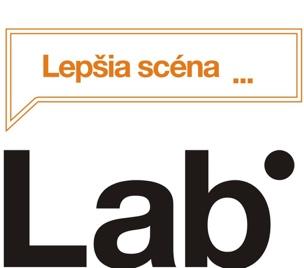 Svoradova 4/ Divadelná fakulta VŠMU/ rezervacie@divadlolab.sk/ divadlolab.skBård Breien: Kurz negatívneho mysleniaDrobné zmeny prinášajú veľké zmeny! Volím cestu pozitívneho myslenia!Nórsky filmový režisér Bård Breien v roku predstavil svoj debut, čiernu komédiu Kurz negatívneho myslenia. Divadelná adaptácia pod režijným vedením Matúša Bachynca prichádza na dosky Divadla Lab v prevedení absolventského ročníka herectva.Skupina hendikepovaných ľudí sa stretáva na podporných stretnutiach, kde sa snažia pozitívne naladiť a pozerať sa na svetlé stránky svojho života. Nový člen skupiny však o motivačné reči nechce vôbec počúvať a v skupine presadí vlastné postupy.Premiéra: 22. 1. 2018 o 19:00Divadlo LabInscenačný tím:					Réžia: Matúš BachynecDramaturgia: Lucia MihálováÚprava: Matúš Bachynec, Lucia MihálováScéna: Adela HajduováKostýmy: Dáša VeselovskáProdukcia: Hana Bodáková, Michaela MalkováObsadenie: Ingrida Baginová, Nikolett Dékány, Miroslava Durná, Mária Havranová, Jakub Kuka, Andrej Remeník, Igor Schlosser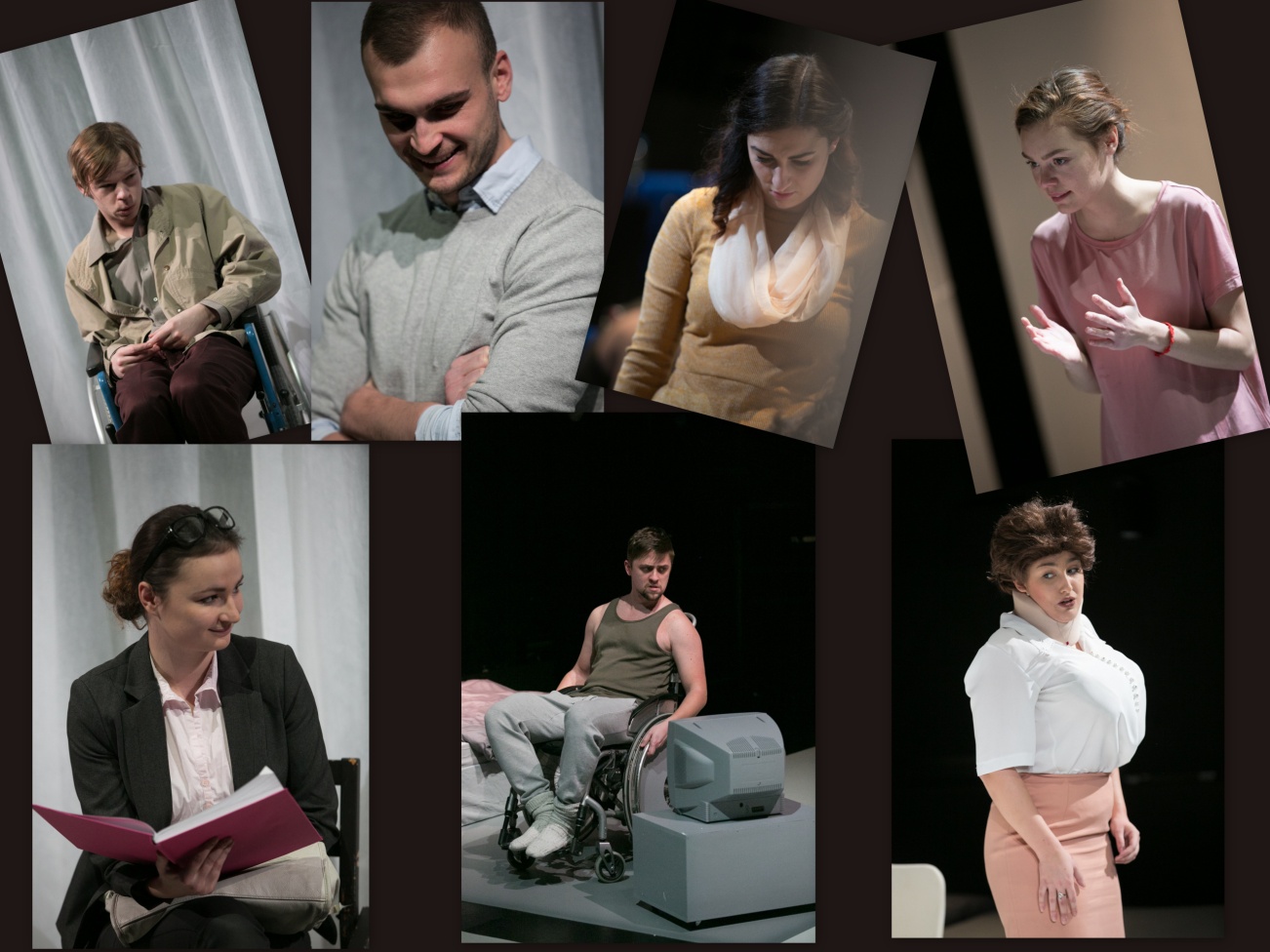 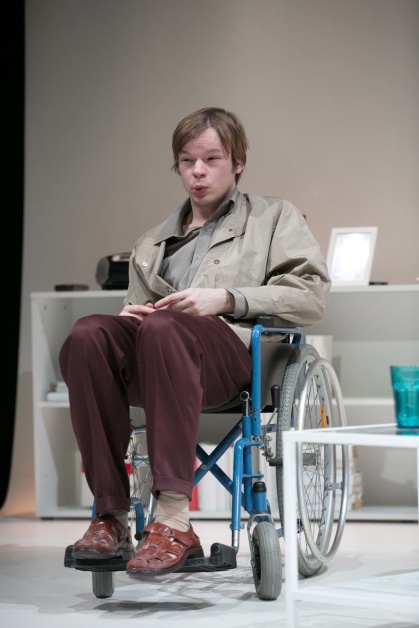 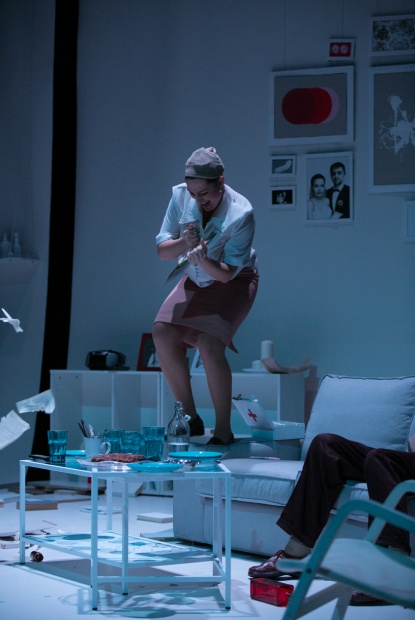 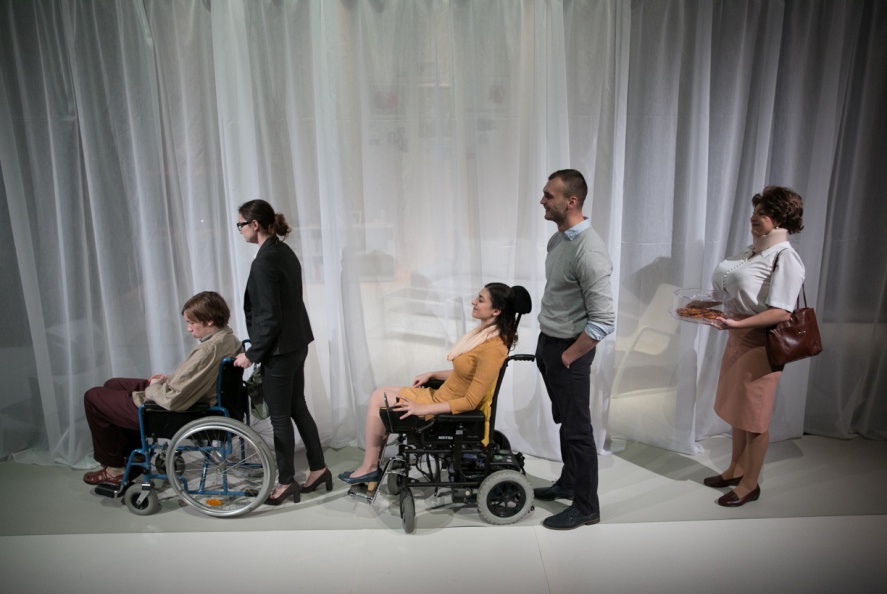 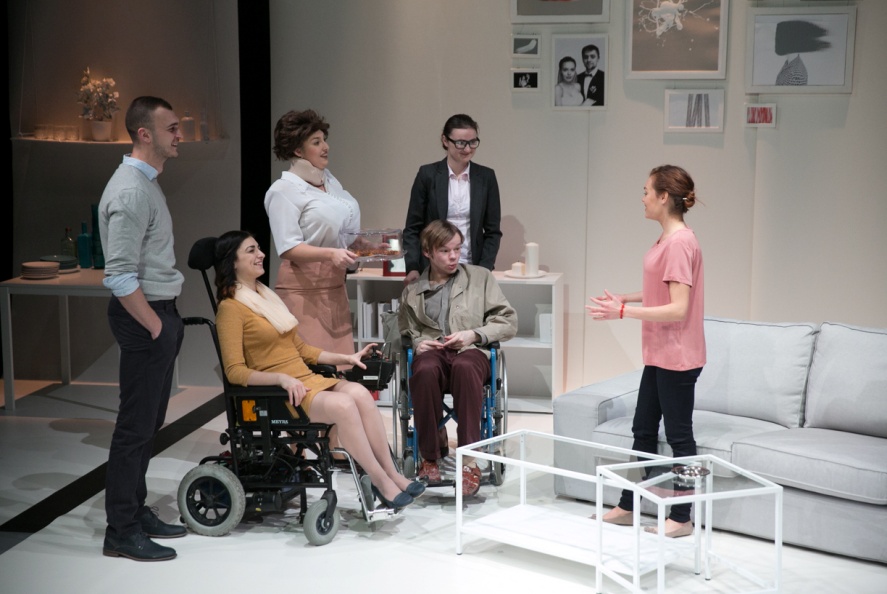 